Уважаемые родители!Кто заключил договоры на платные образовательные услуги, Вам необходимо зарегистрироваться в системе «НАВИГАТОР ДОПОЛНИТЕЛЬНОГО ОБРАЗОВАНИЯ ИВАНОВСКОЙ ОБЛАСТИ» и записать своего ребенка на выбранные Вами кружки.Важно: для регистрации Вам необходима Ваша электронная почта.Инструкция по регистрации:1. Зайти на главную страницу «НАВИГАТОР ДОПОЛНИТЕЛЬНОГО ОБРАЗОВАНИЯ ИВАНОВСКОЙ ОБЛАСТИ», по ссылке https://р37.навигатор.дети/  или, найдя ее в поисковой строке браузера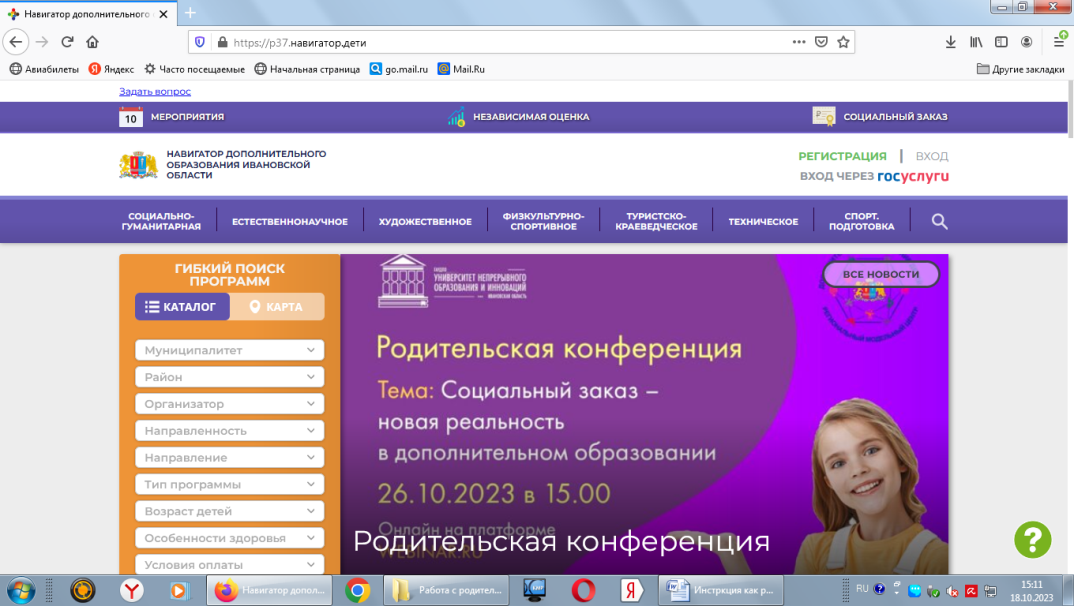 2. Нажать на «РЕГИСТРАЦИЯ»3. Выбрать муниципалитет – г. ИВАНОВО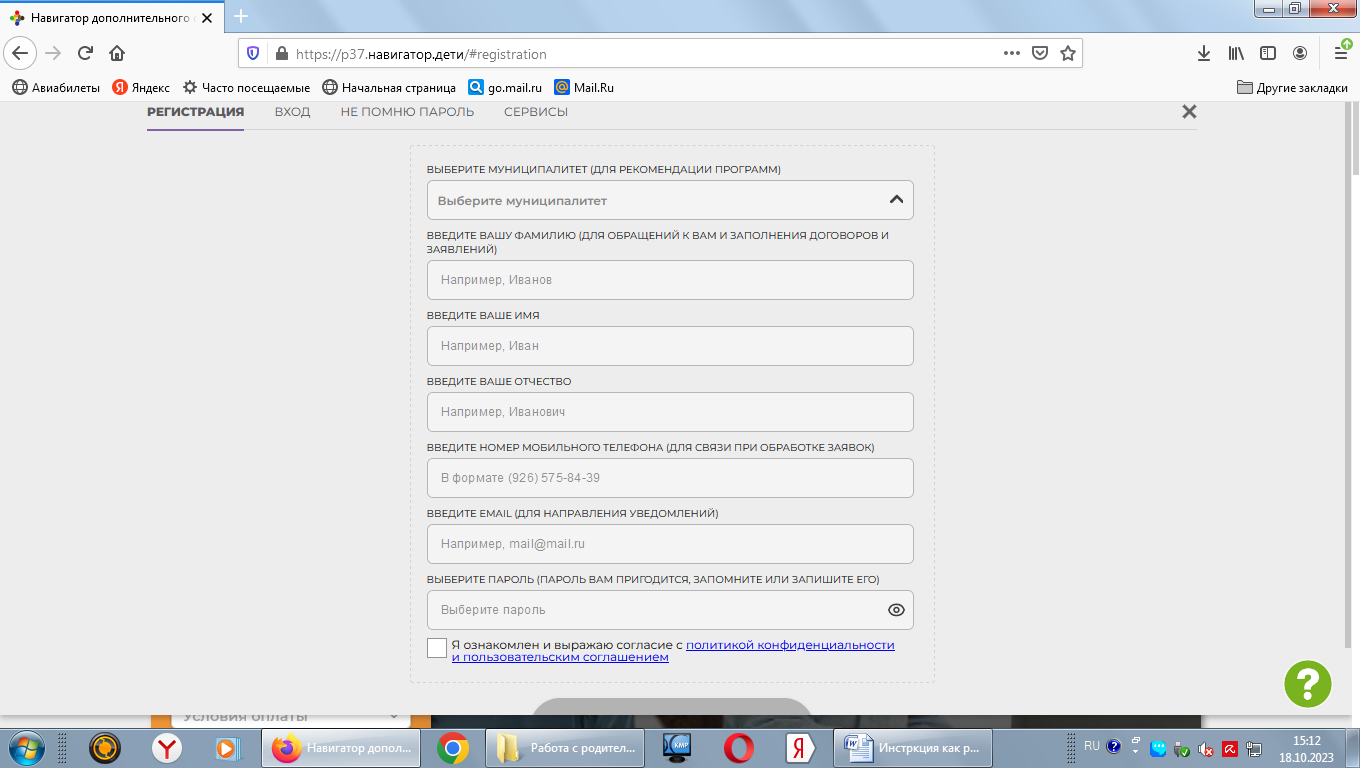 4. Указать свою ФИО, номер телефона, адрес электронной почты и придумать пароль для входа в свой личный кабинет в «Навигаторе». ОБРАЩАЕМ ВАШЕ ВНИМАНИЕ: У кого отсутствует электронная почта ее необходимо создать (благодарим Вас за понимание). Подтверждение о регистрации придет на Вашу электронную почту.5. Вам необходимо перейти по ссылке из письма.6. В личном кабинете необходимо добавить вашего ребенка.7. Далее на Главной странице в «ГИБКИЙ ПОИСК ПРОГРАММ» необходимо выбрать муниципалитет – г. Иваново.8. А в строке «ОРГАНИЗАТОР» набрать «29» и из предложенных вариантов выбрать наше ДОУ.9. Выберите ПРОГРАММЫ платных кружков, на которые вы записали Вашего ребенка.10. Нажмите кнопку «ЗАПИСАТЬСЯ».11. В окошке «ОФОРМЛЕНИЕ ЗАЯВКИ» нажмите «ЗАПИСАТЬСЯ».12. ПРАВИЛЬНО ВЫБЕРИТЕ ВЫШУ ГРУУПУ, которую посещает ребенок.13. Выберите «галочкой» своего ребенка и нажмите «ДАЛЕЕ».14. В течение 3-х дней Ваша заявка будет подтверждена.Это надо сделать по каждой услуге, на которую Вы записали своего ребенка.